        ΕΛΛΗΝΙΚΗ ΔΗΜΟΚΡΑΤΙΑ                                                                        ΠΡΟΓΡΑΜΜΑ ΜΕΤΑΠΤΥΧΙΑΚΩΝ ΣΠΟΥΔΩΝ (Π.Μ.Σ.)«Αρχαία και Νέα Ελληνική Φιλολογία»Κατεύθυνση: «Αρχαία Ελληνική Φιλολογία»ΑΝΑΚΟΙΝΩΣΗ			Καλαμάτα, 7 Νοεμβρίου 2014Θέμα: Επιτυχόντες Ακαδημαϊκού Έτους 2014-2015Σας ενημερώνουμε ότι οι επιτυχόντες του Προγράμματος Μεταπτυχιακών Σπουδών (Π.Μ.Σ.) «Αρχαία και Νέα Ελληνική Φιλολογία», Κατεύθυνση: «Αρχαία Ελληνική Φιλολογία» για το Ακαδημαϊκό Έτος 2014-2015 είναι οι κάτωθι κατά αλφαβητική σειρά: Ο τρόπος εγγραφής, η καταβολή διδάκτρων, η δήλωση μαθημάτων, καθώς και το πρόγραμμα των μαθημάτων θα ανακοινωθούν άμεσα από την Γραμματεία. Από την ΓραμματείαΠΑΝΕΠΙΣΤΗΜΙΟ ΠΕΛΟΠΟΝΝΗΣΟΥΣΧΟΛΗ ΑΝΘΡΩΠΙΣΤΙΚΩΝ ΕΠΙΣΤΗΜΩΝΚΑΙ ΠΟΛΙΤΙΣΜΙΚΩΝ ΣΠΟΥΔΩΝΤΜΗΜΑ ΦΙΛΟΛΟΓΙΑΣΑθανασίου Παναγιώτης Αθανασοπούλου Χριστίνα Ασημάκου Αικατερίνη Γεωργακά Παναγιώτα Γιαννακοπούλου ΑμαλίαΓιαννοπούλου Παναγιώτα Γρουσουζάκου Σταυρούλα Δεδούση Βασιλική Ηλιοπούλου Παναγιώτα Κακριδώνη ΑδαμαντίαΚατσούλα Αδαμαντία Κλημέντζου ΖωήΚληροπούλου Άννα Κοπανιτσάνου ΜαρίαΚοτζαμπασάκη Ελευθερία Κυριακοπούλου Ευσταθία Λασκαράτου ΣταματούλαΜαράντου Βασιλική Μπάλλα ΜαρίναΜπάρα Μαρία-Δήμητρα ΜπάτσικαΧαρίκλειαΜπουλούμπασηΜαρίαΝικολοπούλουΕλένηΠανουσοπούλουΓεωργίαΠαπαδόγιαννη ΝικολέτταΠαυλίδου ΕριέταΡένεση Νικολέτα ΡεσβάνηΆννα Σταθουλοπούλου Σταυρούλα Τσούγκου Μαρία Φαμέλου Βασιλική Φωτοπούλου Βασιλική-ΝικολέτταΧαρίτου ΓεωργίαΨυχάρηΣοφία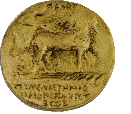 